PowerPoint: Day 10Any learners who missed the TABE Test Day 8 will need to take it today. Teacher Directions:   Activity 1: PowerPoint Challenge      -Day 10 PowerPoint ChallengeStep 1: Open/Download PPT Challenge Activity Explain that we will now be playing a game to see how much everyone has learned in this classAsk learners how you can open a previously saved file: Click on start menu>my computer>find USB Drive,  often (E: ) Drive>PowerPoint Folder>Open Day 10 PowerPoint Challenge  Explain that there will be a couple of things in this PPT that we have not yet learned, but the directions for completing the task are on the slide Step 2: Complete Challenge	Ensure everyone has the challenge open on their screen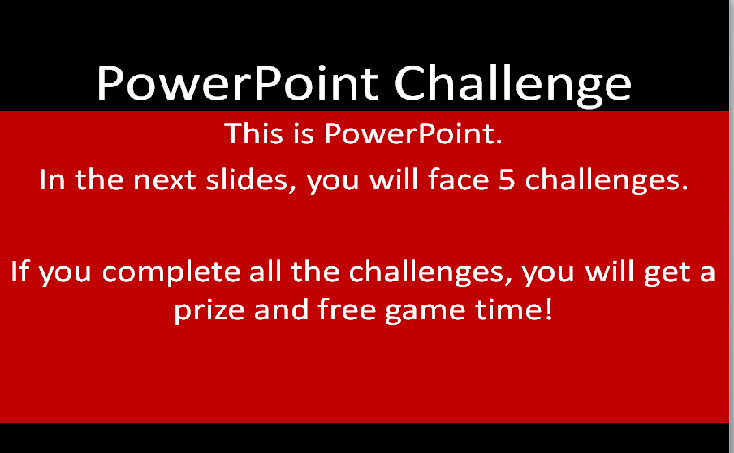 Explain that the directions for what to do are on each slide of the PPT, the learners simply have to look through the PPT and complete what is askedLearners should work on this on their own as much as they can, but they should always ask the teacher if they have any questionsStep 3: Save Challenge	Once each learner finishes, instruct learners to save the PPTTeacher Directions:   Activity 2: Learner PPTStep 1: Individual WorkHandout PowerPoint Presentation Packets As learners finish the challenge, instruct them to open their personal PPT and continue working on itWrite the goals for the day on the board:All information in the PPT3 pictures addedTransitions on at least 4 slidesRemind learners that they only have today and one more day to work on their PPTs and then they will be presented	****Note: While students are working go ahead and create your own PowerPoint about a topic you know about.  This will be presented to the class and graded using the rubric in Activity 3.  Teacher Directions:   Activity 3: Practice Presenting   -PowerPoint Presentation RubricStep 1: Grade the teacher The previous day the teacher should have created a PPT and saved it to the teacher USB drive	Open the PPT	Direct students to Day 10 Presentation Rubric in their Presentation Packet You will present the PPT and the learners will grade it, giving advice on how to improve it. Point out what can be said that is considered constructive criticism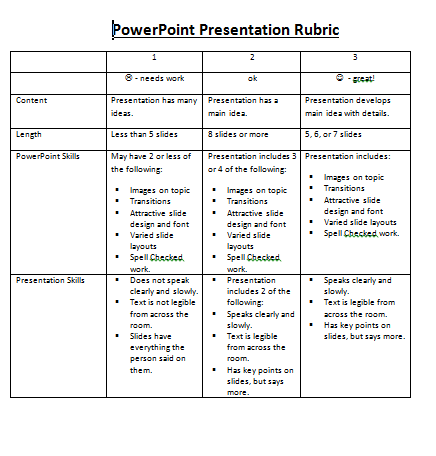 Step 2: Partner Practice	Pair students offInstruct them to present their PPT to their partner, who will grade their PowerPoint, say something they liked and something they think could be improved.	Remind learners that their PPT should only be about 5 minutes long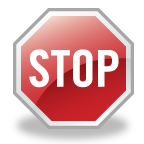 STUDENTS MUST RETURN POWERPOINT PACKET AT THE END OF THE DAY.  THESE PACKETS SHOULD NOT GO HOME WITH STUDENTS. Day 10 PowerPoint Presentation RubricDay 10 PowerPoint Presentation Rubric This presentation mainly: entertains (For example - makes the viewer laugh) informs (for example - teaches the view something) persuades (For example - changes the viewer’s opinion) narrates (for example – tells a story) describes (for example – gives details about an object or location) Write each answer in a complete sentence. The main idea of this presentation was: ________________________________________________________________________________Write something you enjoyed about the presentation: Write something you believe could be improved about the presentation: Objectives Learners will be able to…MaterialsComputer skill: animation (part of Challenge)Computer skill: spell check (part of Challenge)Literacy skill: accurate grading Make Student CopiesPowerPoint Presentation Rubric-If students do not have PowerPoint Packet (Tab 19)Props, Technology or Other ResourcesProjectorComputer for every studentUSB DrivesDay 10 PowerPoint Challenge Lesson PlanVocabularyActivity 1: Learner Challenge Description: learners will complete a review “challenge” Materials/Prep: make sure students have access to Day 10 PowerPoint Challenge (either online or on their USB drives), if they do not have USB drives, print the PPT with 2 slides on each page and instruct them to open a new PPT and create 5 slides, and then follow the directions in the handout NOTE: if you are using Open Office, the differences might be too great.  You could go through each challenge as a class and find the answers. Activity 2: Learner PPTDescription: learners will continue working on their PPTs that will be presented to the classMaterials/Prep: Activity 3: Practice PowerPointDescription: learners will practice grading a PPT and will then present their PPT to a partner to practice providing helpful criticismMaterials/Prep: copies of PowerPoint Presentation Rubric if students do not have PowerPoint PacketAnimation Spell Check Constructive Criticism 123 - needs workok  - great!ContentPresentation has many ideas.Presentation has a main idea.Presentation develops main idea with details.LengthLess than 5 slides 8 slides or more5, 6, or 7 slidesPowerPoint SkillsMay have 2 or less of the following:Images on topicTransitionsAttractive slide design and fontVaried slide layoutsSpell Checked work.Presentation includes 3 or 4 of the following:Images on topicTransitionsAttractive slide design and fontVaried slide layoutsSpell Checked work.Presentation includes:Images on topicTransitionsAttractive slide design and fontVaried slide layoutsSpell Checked work.Presentation SkillsDoes not speak clearly and slowly.Text is not legible from across the room.Slides have everything the person said on them.Presentation includes 2 of the following:Speaks clearly and slowly. Text is legible from across the room.Has key points on slides, but says more.Speaks clearly and slowly. Text is legible from across the room.Has key points on slides, but says more.